Programme CalendarStudents Exchange Program at Hof University of Applied Sciences, Germany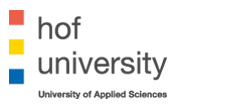 Note: - Undergraduate Students from VI, Pune complete one semester in Hof University of Applied Sciences, Germany (Winter/Summer Semester)Applicable to – S.Y. and T.Y. B. Tech. StudentsDuration of Study -For Winter Semester Applicable to – S.Y. B. Tech. Students For Summer SemesterApplicable to – T.Y. B. Tech. Students Exchange Programme with Ontario Universities International (OIN), Canada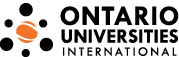 Imp. Note: - Undergraduate Students from VI, Pune complete one semester in Ontario Universities, Canada (Fall Semester)Applicable to – S.Y. B. Tech. Students Duration of Study –For Winter Semester SemesterStudy PeriodStudy PeriodWinterSeptember to February For Semester – I of Third Year B. Tech.Summer March to JulyFor Semester – II of Third year b. Tech.ProceduresDeadlineInvitation of the applications from the StudentsIn the month of April / MaySelection Procedure of the StudentsApril / mayOnline application at Hof University of Applied Sciences, Germany30th JuneProceduresDeadlineInvitation of the applications from the StudentsIn the month of September / OctoberSelection Procedure of the StudentsSeptember / OctoberOnline application at Hof University of Applied Sciences, Germany15th NovemberSemesterStudy PeriodFallSeptember to DecemberFor Semester – I of Third Year B. Tech.ProceduresDeadlineInvitation of the applications from the StudentsIn the month of January Selection Procedure of the StudentsJanuary Online application at Hof University of Applied Sciences, Germany31st January 